A Linha Curva Revision Mat                      	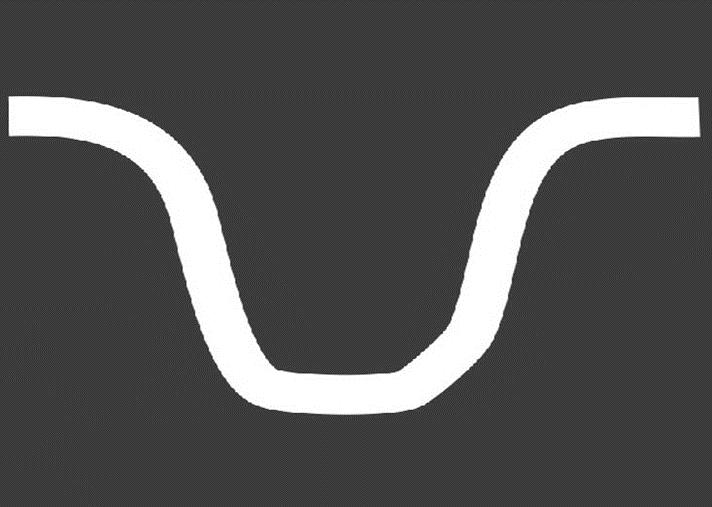 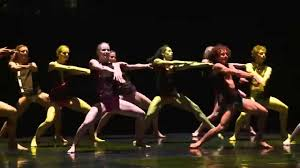 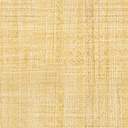 